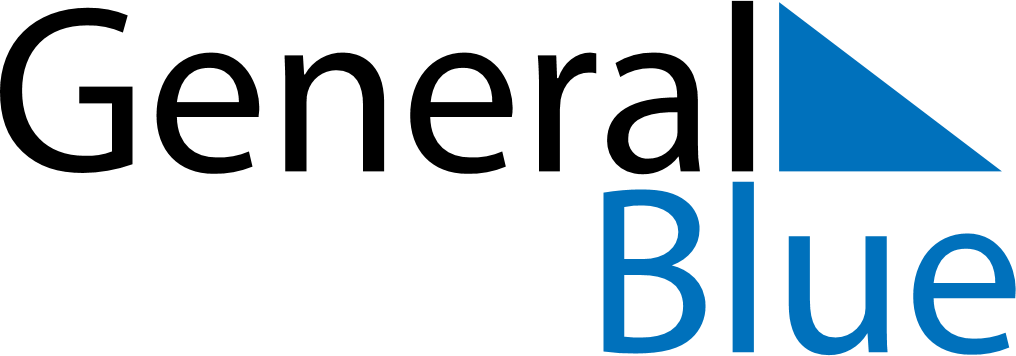 June 2021June 2021June 2021ArubaArubaSundayMondayTuesdayWednesdayThursdayFridaySaturday1234567891011121314151617181920212223242526Dera Gai27282930